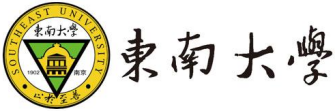 东南大学本科生综合素质测评操作手册-本科生电脑端访问说明电脑端操作环境说明见下：从“信息服务门户”进入“本科生综合素质测评”浏览器输入i.seu.edu.cn按提示输入账号密码，点击登录按钮进入信息服务门户主界面。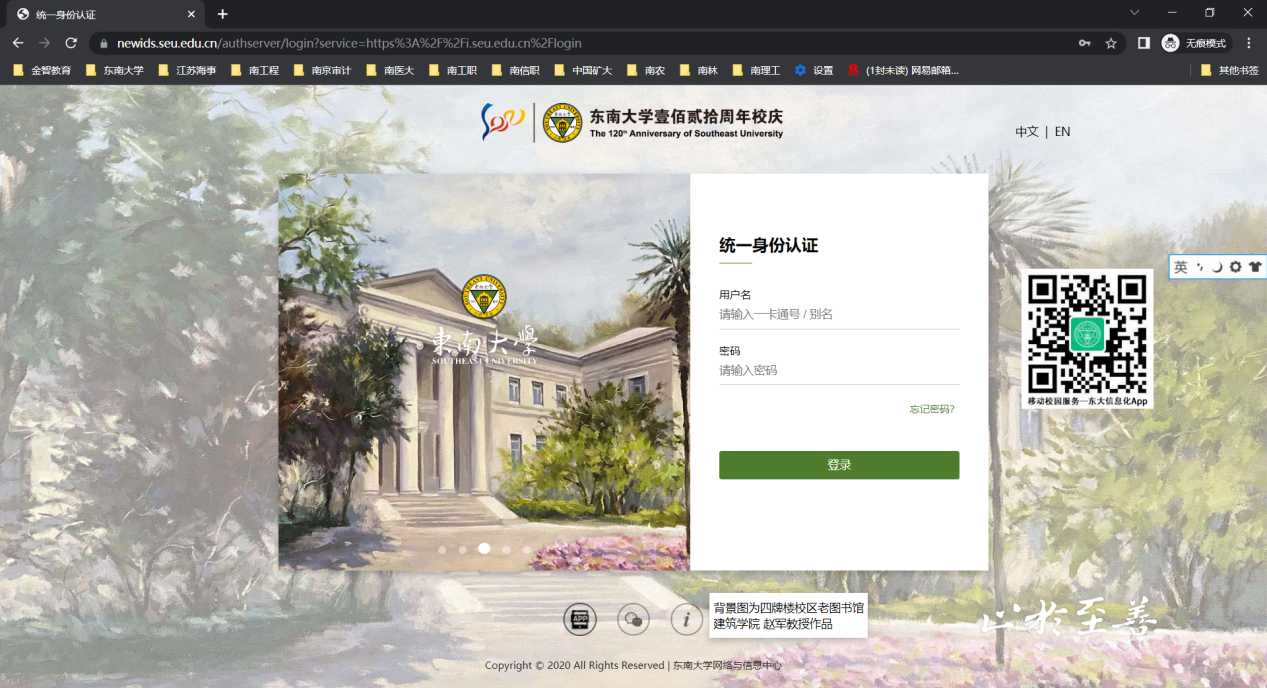 打开应用在下图搜索框处输入“本科生综合素质测评”，然后点“本科生综合素质测评”即可进入本科生综合素质测评主页面。 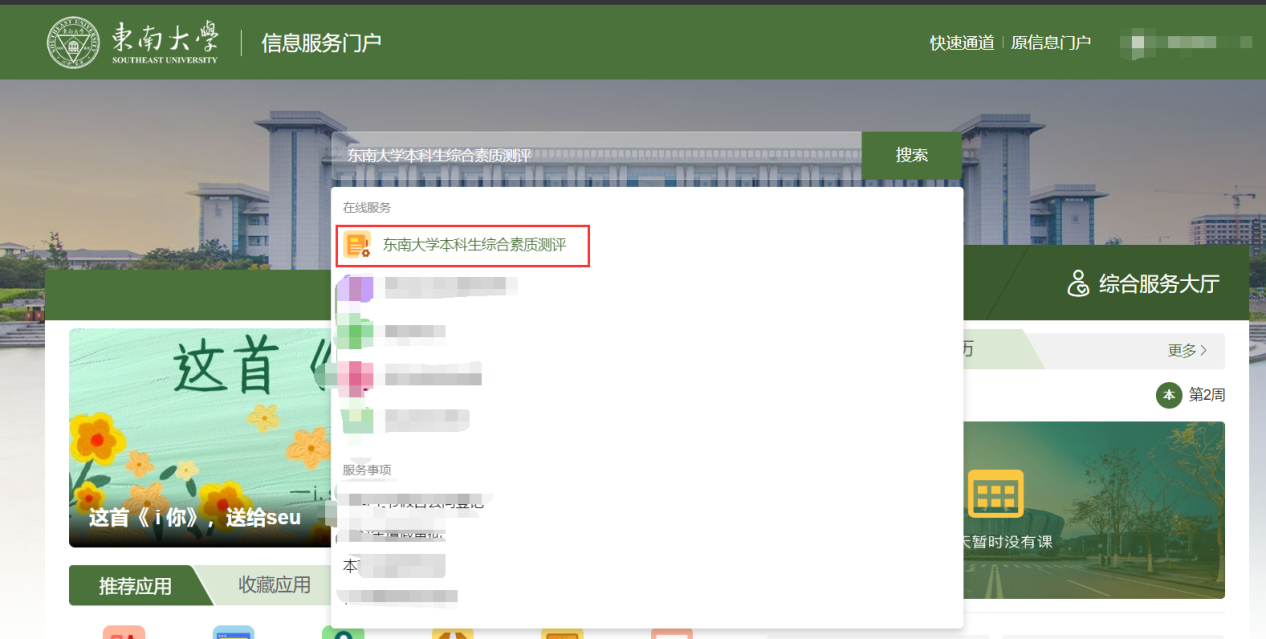 功能操作说明东南大学本科生综合素质测评试卷看到试卷后完成问卷全部问题后点击提交按钮即可。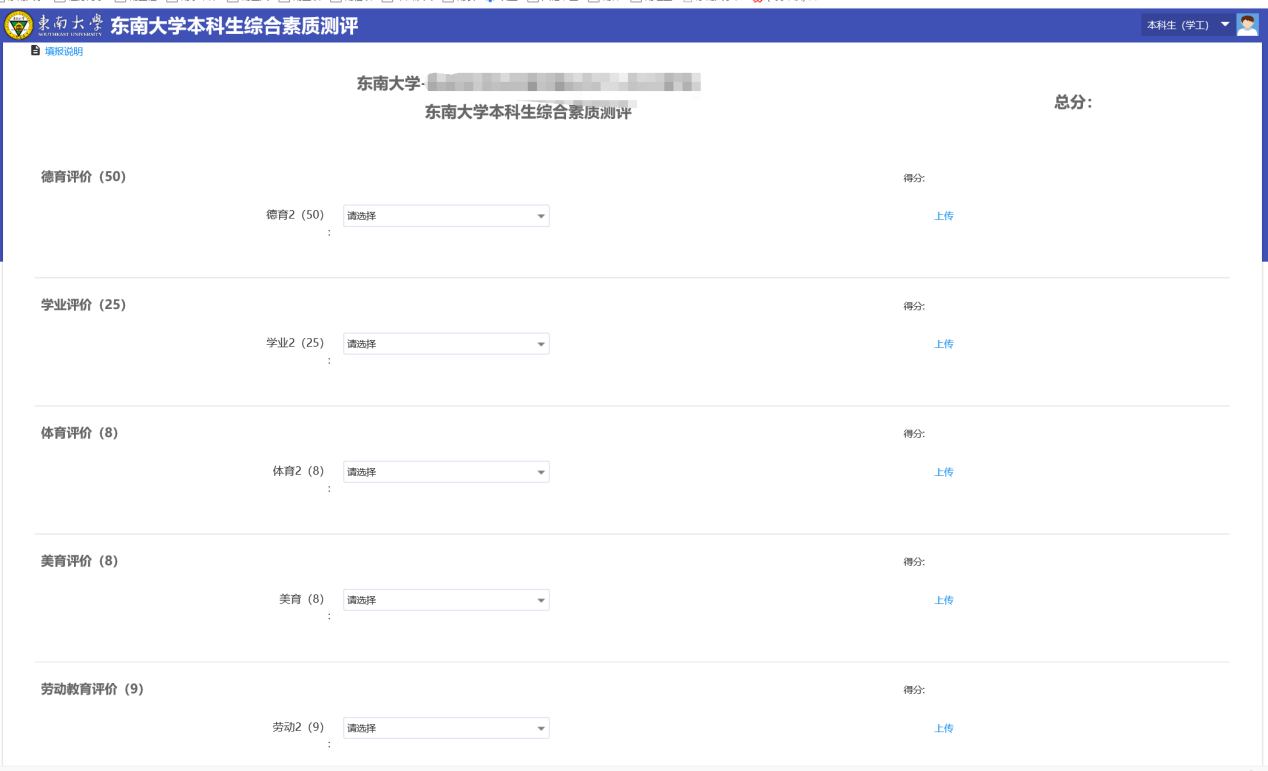 技术支持操作指导获取功能层面的操作支撑或咨询，请致电83790808转2。 故障反馈访问“东大信息化APP”—“日常必备”—“网络报修”在线反馈故障，操作入口见下图标红区域；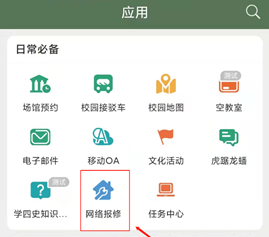 （2）登录“东大信息化”微信服务号——>网络报修——>故障申报，在线反馈故障，操作入口见下图标红区域。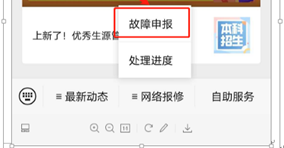 网络与信息中心联合制作学生处联合制作推荐浏览器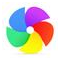 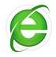 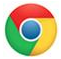 360极速浏览器               360安全浏览器              谷歌浏览器